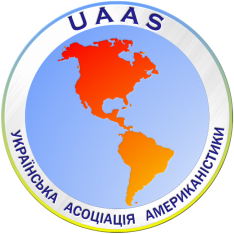 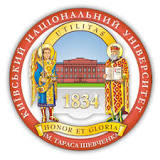 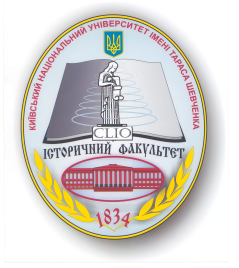 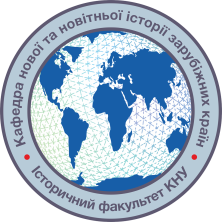 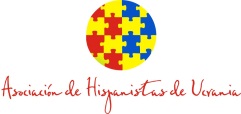 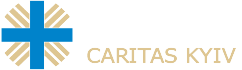 Київський національний університетімені Тараса Шевченкаісторичний факультетГO «Асоціація іспаністів  України»ГО «Українська асоціація американістики»Благодійний фонд "Карітас Київ"Інформаційне повідомленняШановні учні старших класів!Запрошуємо Вас взяти участь у IIІ Всеукраїнській олімпіаді«Іспанія та латиноамериканський світ»Історичний факультет Київського національного університету імені Тараса Шевченка, кафедра нової  та новітньої історії зарубіжних країн (освітня програма «Американістика та європейські студії» http://www.history.univ.kiev.ua/amerikanistika-ta-yevropejski-studi%D1%97/ ), Центр латиноамериканських студій «Casa Latinoamericana», ГO «Асоціація іспаністів  України», ГО «Українська асоціація американістики», Благодійний фонд «Карітас Київ» за сприяння Посольства Королівства Іспанія в Україні, Посольства Федеративної Республіки Бразилія в Україні, проводять IIІ Всеукраїнську олімпіаду «Іспанія та латиноамериканський світ» (для учнів 10–11-х класів). 	Роботу Олімпіади організовано за ДВОМА секціями: Секція 1. «Культурно-цивілізаційна ідентичність та історичні долі країн Іберійського півострова (Іспанія та Португалія)» та Секція 2. «Культурно-цивілізаційна ідентичність та історичні долі країн Латинської Америки».Олімпіада проходить у ДВА ЕТАПИ:І етапУчням старших класів пропонуємо обрати Секцію, в рамках якої буде виконуватися робота. Далі слід підготувати та надіслати до журі конкурсу наукове есе обсягом 5-8 сторінок друкованого тексту за такими напрямами: Секція 1:Іспанія та іспанське суспільство: минуле та сьогодення; Українці в Іспанії та Португалії;Культура Іспанії та Португалії на тлі історичних епох;Історія та культура Іспанії і Португалії у світовому кінематографі;Португалія та португальське суспільство: минуле та сьогодення;Католицька церква в державах Піренейського півострова.Секція 2: Країни Латинської Америки: історія та сучасність;Українська діаспора в країнах Латинської Америки: основні етапи становлення та культурно-освітня діяльність;Доколумбові цивілізації Латинської Америки: історико-археологічні аспекти; Культурно-цивілізаційні особливості країн Латинської Америки;Доколумбові цивілізації Латинської Америки в інтерпретації світового кінематографу;Роль католицької церкви та релігії в сучасній Латинській Америці;Історія та культура країн Латинської Америки у світовому кінематографі.ПРИМІТКА. Конкретна тема наукового есе в межах цих напрямів визначається САМИМ автором.Есе  приймаються до 10 березня 2018 року на електронну скриньку  competition.spain.la.knu@gmail.com  Телефони для довідок: 099 256 38 14 Шевченко Наталія Ігорівна; 068 352 52 85 Машевський Олег Петрович.Обсяг есе має бути  5-8 сторінок друкованого тексту /не враховуючи титульний аркуш, ілюстративний матеріал, графіки, схеми і т.п./. Використовується шрифт Times New Roman. Відстань між рядками – 1,5 інтервали комп’ютерного стандарту, кегль 14, поля: верхнє і нижнє – 20 мм, ліворуч – 25 мм, праворуч – 15 мм. Робота має містити перелік використаної літератури (джерел, посилань на музейні колекції та інші матеріали, які використовував автор під час своєї роботи). Есе має бути виконане українською або іспанською мовами. Авторські презентації можуть бути надіслані лише як додатковий матеріал.Учасники можуть подавати ЛИШЕ ОДНУ РОБОТУ на кожну з ДВОХ секцій Олімпіади.На першому аркуші вгорі автором обов’язково вказується: назва Олімпіади, секція, напрям, тема есе;прізвище, ім’я, по батькові автора; прізвище, ім’я, по батькові наукового керівника/вчителя, в разі, якщо робота виконана під його керівництвом, а також директора школи;повна поштова адреса навчального закладу, у якому автор навчається /вулиця, номер будинку, населений пункт, область, індекс/;контактний телефон фіксованого чи мобільного зв’язку автора чи його батьків/вчителя;адреса електронної пошти.ІІ етапКращі есеїсти, яких відбере журі конкурсу, будуть запрошені до участі у фіналі Олімпіади, який відбуватиметься  на історичному факультеті КНУ імені Тараса Шевченка 28 березня 2018 року об 11 годині в аудиторії 349 (м. Київ, вул. Володимирська 60, Головний (червоний) корпус Київського національного університету імені Тараса Шевченка). Фінальна стадія Олімпіади передбачає виконання тестових завдань з історії, географії, літератури  Іспанії, Португалії та країн Латинської Америки в межах шкільної програми а також на основі загальновідомої інформації.	Оголошення результатів та нагородження переможців відбуватиметься 28 березня 2018 року о 13.30 в аудиторії 349.  Переможці отримають заохочувальні призи та відзнаки До оргкомітету та журі Олімпіади увійшли представники Історичного факультету Київського національного університету імені Тараса Шевченка, громадських організацій «Українська асоціація американістики» та «Асоціація іспаністів України», відомі в Україні та поза її межами науковці, літературознавці та мовознавці.Участь у Олімпіаді не передбачає додаткових балів для вступу на історичний факультет КНУ у 2018 році.Інформаційний лист олімпіади можна також завантажити на сайті кафедри нової та новітньої історії зарубіжних країн історичного факультету:http://for.history.univ.kiev.ua/?p=2138Вашій увазі пропонуємо матеріали та фотозвіти попередніх Олімпіад:У березні 2016 року: http://don.kievcity.gov.ua/news/4027.htmlhttp://bckolegium.com.ua/news/1442-uspshniy-fnal-vseukrayinskih-olmpad-yevropeysk-studyi-spoluchen-shtati-ameriki-minule-ta-sogodennya-ta-spanomovn-krayini.htmlhttps://www.facebook.com/%D0%90%D0%BC%D0%B5%D1%80%D0%B8%D0%BA%D0%B0%D0%BD%D1%96%D1%81%D1%82%D0%B8%D0%BA%D0%B0-%D1%82%D0%B0-%D0%84%D0%B2%D1%80%D0%BE%D0%BF%D0%B5%D0%B9%D1%81%D1%8C%D0%BA%D1%96-%D1%81%D1%82%D1%83%D0%B4%D1%96%D1%97-%D0%B2-%D0%9A%D0%9D%D0%A3-%D1%96%D0%BC%D0%B5%D0%BD%D1%96-%D0%A2%D0%B0%D1%80%D0%B0%D1%81%D0%B0-%D0%A8%D0%B5%D0%B2%D1%87%D0%B5%D0%BD%D0%BA%D0%B0-366196103583710/photos/?tab=album&album_id=469267226609930у березні 2017 року: http://www.univ.kiev.ua/news/8515http://for.history.univ.kiev.ua/?p=1474https://drive.google.com/drive/u/1/folders/0B8_BD9mbakhuaG14S2RsRHRrRE0ЗИЧИМО УСПІХІВ!